
Job & Career Connections Newsletter Winter Edition 2 – 2018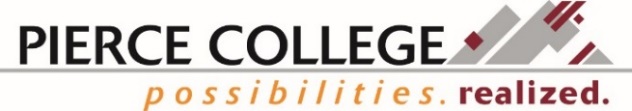 Your Job & Career Connections supports ALL students, alumni, staff & community members through a variety of direct and self-guided resources and services.FS (Fort Steilacoom) check in at the Welcome Center, Cascade bldg. 3rd fl.PY (Puyallup) check in at the Student Success Center, Gaspard Administration bldg., A106Staff are available for students, staff, and community members from 8am-11am for walk-ins or afternoon appointments as available. See the Workforce staff directory on the attached page. Call 253-964-6265, or visit us at www.pierce.ctc.edu/dist/workforce/.Pierce College Employment & Education Fairs!May 2, 2018 – Fort Steilacoom Campus9am to 12pm – Cascade Building, 3rd & 4th FloorMay 9, 2018 – Puyallup Campus9am to 12pm – College Center Building, 1st & 2nd floorJob & Career Connections would like to invite you to attend our annual Employment & Education Fairs. To prepare for the fairs, review which employers are registered that you may be interested in applying for positions with. Students and job seekers can view registered employers online at www.myinterfase.com/pierce_ctc/student. From this site you can find links to each employer’s website, contact information, and positions recruiting for. Researching each employer you are interested in and coming to the fairs knowledgeable about the business you are applying with will help you stand out from the crowd. Plus it’s free for job seekers! Now is a great time to start working on a resume or updating the resume you already have. Stop by Job & Career Connections to work with a staff member. We are available from 8-11 for walk-ins or call 253-964-6265 for an appointment in the afternoon. If you haven’t had the chance to stop in at Job & Career Connections before the Employment & Education Fairs, WorkSource will have a resume review table at the fairs. There is also some good information on resumes in our last edition of the Job & Career Connections Newsletter, Winter Edition 1. Past newsletters can be found at the following link: https://www.pierce.ctc.edu/workforce-connections.Not looking for a job? The Employment & Education Fair is still for YOU. Attending jobs fairs early in your education connects you with recruiters who can answer questions about your career pathway and provide insights that may change which courses you choose. These events can also lead to possible internships, job-shadowing, informational interviews, volunteer opportunities, and more!Print out our flyer for the Employment & Education fairs as a reminder or to share with friends. We’ve included it as a second attachment with this edition of the newsletter.WOIS/The Career Information SystemDid you know we have an easy-to-use, accessible, and free career assessment tool available to all Pierce College District students? This tool is called WOIS and includes career information and tools you can use to see if a particular career is a good fit for you.Found at www.wois.org, this career information system can be easily accessed from any computer on campus. The site can also be accessed from off-campus by using a special code that is available through our Workforce department. Contact any of the Workforce staff for more information.First, WOIS is a great tool for finding out what you like to do and how that fits into an already established career pathway. By starting with the Career Interest Survey you can begin building an online portfolio that reflects your career plans and contains all the career information you need to proceed on your pathway.Second, use the tool to investigate the different careers that are recommended to you. Information is updated constantly by the WOIS web team and represents the latest information available in each industry.Once you’ve found a career pathway that interests you, you are able to use WOIS to explore the different educational pathways you can take to reach your ultimate goal: a career you love that will last you a lifetime.Also, from now until April 20th, WOIS is accepting applications for their annual scholarship. If you are interested in pursuing the scholarship contact Diana Baker or Denise Green as soon as possible so you can get started on your application. The application has to be endorsed by the Pierce College Workforce Development department, so make sure you leave yourself plenty of time to get this done.WOIS is a great resource available to you that will help you determine the career pathway that is right for you. Learning and career development are a lifelong pursuit and we hope that WOIS gives you the tools to succeed in that pursuit.Workforce Staff DirectoryDiana Baker, Job & Career Connections/Worker Retraining Manager dbaker@pierce.ctc.edu 253-912-3641 *Available Monday, Tuesday, Wednesday, & Friday at FS, Thursday at PY Jeanette Miller, Basic Food Employment & Training (BFET)/WorkFirst Manager jmiller@pierce.ctc.edu253-912-3740 *Available Monday - Friday at FSAlexis Burris, Educational Opportunity Center Collocated Staff aburris@pierce.ctc.edu253-964-6682 or work cell 253-722-3429*Available Tuesday – Friday at FS, Mon. at PY Annette Sawyer-Sisseck, Business/Accounting Navigator asawyer-sisseck@pierce.ctc.edu253-864-3362 **Available Tuesday & Thursday at PY (C190H/J/F), Wednesday at FS Brandy Ferber-Christensen, CIS/CNE Navigator bferber@pierce.ctc.edu253-864-3193 **Available Monday - Thursday at PY (T-TH C190B)Brittany Crabtree, Basic Food Employment & Training (BFET)/WorkFirst Coordinator bcrabtree@pierce.ctc.edu 253-912-3617 *Available Monday at PYDenise Green, Workforce Coordinator dgreen@pierce.ctc.edu 253-864-3385*Available Tuesday, Wednesday & Friday at PYGunnar Jaeck, Basic Food Employment & Training (BFET) Coordinator gjaeck@pierce.ctc.edu253-912-2399 ext. 5770 *Available Monday – Thursday at FSJayna Pettersen, Criminal Justice & Social Service Mental Health Navigator jpettersen@pierce.ctc.edu253-912-2324 **Available Monday, Tuesday & Thursday at FS (M/TH CJ Office, C387), Wednesday & Friday at PYRoxanne Cassidy, Puyallup Opportunity Grant Coordinator rcassidy@pierce.ctc.edu253-840-8329 *Available Tuesday – Thursday at PYSandy Mondragon, WorkFirst Coordinator smondragon@pierce.ctc.edu 253-912-3617 *Available Tuesday, Wednesday, & Friday at FS, Thursday at PYWorkSource Collocated staff 253-964-6798 *Available Tuesday at PY, Wednesday/Thursday at FS.Workforce partner Carol Hill, Ft. Steilacoom Opportunity Grant Coordinator chill@pierce.ctc.edu253-964-6577 **Available Monday-Friday at FS*Students, staff, or community members needing assistance can meet with Workforce staff on the days they are available at the campus indicated, generally: 8am-11am for walk-ins or afternoons by appointment.**Navigators are not always in the Welcome Center or Student Success Center. On those days hours of availability may differ. Call Workforce partners for their hours of availability.